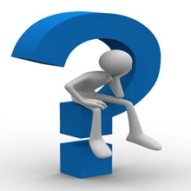   9        OPAKOVACÍ PŘÍKLADY   Příklad 1 – Opakovací příklad I – viz cvičení 6Příklad 2 – Opakovací příklad II – viz cvičení 7Příklad 3 – Opakovací příklad III – viz cvičení 8Příklad 4 – Opakovací příklad IV – viz cvičení 9 Příklad 5 – Opakovací příklad V – viz cvičení 10Příklad 6 – Opakovací příklad VI Příklad 7 – Opakovací příklad VIIPříklad 8 – Opakovací příklad VIII Příklad 6 – Opakovací příklad VI  Železniční společnost, a.s. měla během roku 2022 níže uvedené účetní případy. Železniční společnost účtuje o zásobách způsobem A, je plátcem DPH. K 1.1. měla níže uvedenou strukturu aktiv a zdrojů krytí. Úkoly:Dopočítejte výši základního kapitálu a sestavte zahajovací rozvahu účetní jednotky Doplňte chybějící částky a zaúčtujte formou předkontací a na účty hlavní knihyZjistěte obraty a příp. konečné stavy na účtech Zjistěte výsledek hospodaření, vypočítejte daňovou povinnostZaúčtujte daňovou povinnost Sestavte výkazy účetní závěrky (rozvaha, výsledovka, cash-flow), příp. účty 702 a 710Proveďte zhodnocení účetní jednotky na základě sestavené účetní závěrky MD             021                     D       MD              022                    D     MD              081                DPS                                                   PSMD             082                 D           MD               112                   D     MD                 311                DMD             221                  D       MD                   211                D     MD                   411                DMD              321                  D       MD                 343                  D     MD                   384            DMD             378                D       MD                    341                  D     MD                                       DMD                                       D       MD                                         D     MD                                       DMD                                       D       MD                                         D     MD                                       DMD                                       D       MD                                         D     MD                                       DMD                                       D       MD                                         D     MD                                       DVýpočet VHVýpočet daňové povinnosti MD         710 – Účet zisku a ztráty       D             MD    702 – Konečný účet rozvažný    DCash-flowVýsledovka Rozvaha Zhodnocení účetní jednotky, navrhněte, jak dále může účetní jednotka v rámci své podnikatelské činnosti pokračovat  Příklad 7 – Opakovací příklad VII  Lunapark měl k  1. lednu 2022 níže uvedené počáteční zůstatky na účtech. Sestavte zahajovací rozvahu společnosti.  Doplňte chybějící částky, zaúčtujte účetní případy formou předkontací a na t-účty, zjistěte obraty a KS. Zjistěte výsledek hospodaření, vypočtěte daňovou povinnost a zaúčtujte jí. Sestavte výkaz cash-flow, výsledovku a rozvahu.(příp. účty 702 a 710). Obchodní společnost je plátcem DPH, o zásobách účtuje způsobem A. Proveďte zhodnocení účetní jednotky a navrhněte, co dále. Daňové odpisy kolotoče za sledovaný rok byly 410 000 Kč. Počáteční zůstatky na účtech k 1. lednu 2022MD             022                  D           MD               082                  D     MD                 311                DPS	                                                        PSMD                                       D       MD                                         D     MD                                       DMD                                       D       MD                                         D     MD                                       DMD                                       D       MD                                         D     MD                                       DMD                                       D       MD                                         D     MD                                       DMD                                       D       MD                                         D     MD                                       DMD                                       D       MD                                         D     MD                                       DMD                                       D       MD                                         D     MD                                       DMD                                       D       MD                                         D     MD                                       DMD                                       D       MD                                         D     MD                                       DMD                                       D       MD                                         D     MD                                       DVýsledek hospodaření: Výpočet daňové povinnosti MD         710 – Účet zisku a ztráty       D             MD    702 – Konečný účet rozvažný    DCash-flowVýsledovka Rozvaha Zhodnocení účetní jednotky, navrhněte, jak dále může účetní jednotka v rámci své podnikatelské činnosti pokračovat  Opakovací příklad VIII      Společnost S-Market, s.r.o., je plátce DPH, hlavní činnosti je nákup a prodej zboží. O zásobách účtuje způsobem A. Daňový odpis automobilu je 300 000 Kč. K 1. 1. 2022 měla obchodní společnost tyto počáteční zůstatky na účtech:022                        600 000, 411                        ?,    082                       200 000,  421               	        80 000, 132              840 000,   428                       190 000,211                        149 500, 431          1 280 000,    221                        301 000,311                        809 500.Sestavte rozvahu k 1.1.V roce 2022 byly tyto účetní případy:                                MD                                       D       MD                                         D     MD                                       DMD                                       D       MD                                         D     MD                                       DMD                                       D       MD                                         D     MD                                       DMD                                       D       MD                                         D     MD                                       DMD                                       D       MD                                         D     MD                                       DMD                                       D       MD                                         D     MD                                       DMD                                       D       MD                                         D     MD                                       DMD                                       D       MD                                         D     MD                                       DMD                                       D       MD                                         D     MD                                       DMD                                       D       MD                                         D     MD                                       DMD                                       D       MD                                         D     MD                                       DVýsledek hospodaření: Výpočet daňové povinnosti MD         710 – Účet zisku a ztráty       D             MD    702 – Konečný účet rozvažný    DCash-flowVýsledovka Rozvaha Zhodnocení účetní jednotky, navrhněte, jak dále může účetní jednotka v rámci své podnikatelské činnosti pokračovat  411 – Základní kapitál                                 ? Kč081 – Oprávky ke stavbám            10 000 000 Kč221 – PP na účtech                       19 500 000 Kč082 – Oprávky k HMV                125 000 000 Kč321 – Dluhy z OV                                            Kč 022 – HMV                                  245 000 000 Kč311 – Pohledávky z OV                     990 000 Kč211 – PP v pokladně                        9 000 000 Kč 112 – Materiál na skladě                      50 000 Kč021 – Stavby                                 50 000 000 Kč Aktiva                                   Brutto        Korekce       Netto          Pasiva (VK + Z) Aktiva                                   Brutto        Korekce       Netto          Pasiva (VK + Z) Aktiva                                   Brutto        Korekce       Netto          Pasiva (VK + Z) Aktiva                                   Brutto        Korekce       Netto          Pasiva (VK + Z) Aktiva                                   Brutto        Korekce       Netto          Pasiva (VK + Z) Celkem ČísloTextČástkaMDD1.VPD – nákup odborné literatury Cena bez DPHDPH 15 %Cena celkem 12 0002.VBÚ – přijato nájemné za pronájem haly na období 1/2022 – 6/2023 – celkem 18 0003.Dočasné zvýšení hodnoty pomocného materiálu2 0004.FAP za opravu lokomotivy Cena bez DPHDPH 21 %Cena celkem 80 0005.VPD – zaplaceno pohoštění obchodních partnerů ze zahraničí Cena bez DPHDPH 21 %Cena celkem 20 0006. VBÚ – úhrada FAP za opravu 76 8007.VPD – nákup kolků, kolky vydány ihned do spotřeby 1 0008.FAP za modernizaci vozidel Cena bez DPHDPH 21 %Cena celkem 1 000 0009.ID – vyřazení budovy, PC = 1 000 000, oprávky 800 000 Kč, důvod vyřazení: provozní škoda10.ID – předpis náhrady škody od pojišťovny 150 00011.PPD – tržba za služby (neplátci DPH)Cena bez DPHDPH 15 %Cena celkem 5 00012.FAV za službyCena bez DPHDPH 15 %Cena celkem 2 600 00013.ID – odpis HMV1 000 00014.ID – odpis staveb 200 00015.ID – daňová povinnost 022 - HMV                                         2 850 000411 – Základní kapitál 431 – VH ve schvalovacím řízení        190 000211 – PP v pokladně                            311 – Pohledávky z OV                       470 000253 – Dluhové CP k obchodování        60 000321 – Dluhy z OV                                640 000082 - Oprávky k SMV                        850 000221 – PP na účtech                               400 000461 – Dlouhodobé úvěry                      70 000Aktiva Brutto KorekceNettoPasiva (VK+Z)Částka ČísloTextČástkaMDD1.ID – rozdělení VH – ziskupříděl do rezervního fondupříděl do statutárního fondupříděl do ostatních fondů nárok společníků na podíl na zisku 9 50010 50070 000100 0002.PPD – tržby za poskytnuté službyCena bez DPHDPH 21 %Cena celkem 880 0003.ID – účetní odpis kolotoče400 0004.ID – tvorba rezervy na opravu majetku na majetek zařazený v I. odpisové skupiněna majetek zařazený v IV. odpisové skupině (splněny podmínky zákona o rezervách)30 00040 0005.ID – lunapark nabyl darem materiál, ihned převeden na sklad - příjemka5 0006.ID – vyřazení staršího kolotoče z důvodu prodeje, PC = 70 000 Kč, ZC = 20 000 7.Dodavatelská faktura (FAP) 11/84 za nákup nového kolotoče Cena bez DPHDPH 21 %Cena celkem 600 0008.ID – montáž a instalace kolotoče byla zajištěna ve vlastní režii 60 0009.VBÚ – školení na obsluhu nového kolotoče zaplaceno neplátci DPH40 00010.ID – zařazení kolotoče do užívání 11.VBÚ – úhrada poplatků bance za vedení účtu25012.ID – daňová povinnost Č.DokladTextKčMDD1.FAVZa prodej zbožíCena bez daněDPH 21 %DPH1 200 0002.VýdejkaVyskladnění prodaného zboží624 0003.VBÚDar vysoké škole     10 0004.VPDKrádež v pokladně – zcizení peněz (potvrzení od policie ČR, že pachatel je neznámý)  40 0005.FAPNákup klimatizace do osobního auta (zaúčtujete jako zvýšení vstupní ceny osobního automobilu)     50 0006.IDDočasné snížení hodnoty zboží na skladě     80 0007.IDCelá část použitelného zisku byla převedena do dalších let jako nerozdělená nerozdělenýzisk1 280 0008.ID K pohledávkám za odběrateli vytvořena zákonná opravná položka     70 0009.VPDZaplaceno občerstvení a pohoštění obchodních partnerů        2 00010.výdejka Poškození zboží na skladě (vyskladnění zboží z důvodu poškození) 28 00011.ID Předpis náhrady škody skladníkovi (v poloviční výši)14 00012.VPDZaplaceno nájemné na 3 měsíce dopředu 12/2022-02/202324 00013.IDČasové rozlišení nájemného (viz. bod 12)14.IDOdpis osobního auta 250 00015.